Publicado en Granada el 07/02/2023 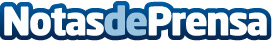 Recomiendan descartar el riesgo del cáncer de útero en mujeres postmenopáusicas antes de la donación de óvulosUn artículo publicado en la revista médica American Journal of Obstetrics and Gynecology por un equipo multinacional, que incluye al científico granadino, doctor Jan Tesarik, ofrece una revisión crítica de los métodos hoy disponibles para evaluar el riesgo del cáncer de útero en mujeres postmenopáusicas y analiza los resultados de 18 estudios científicos para establecer el grado de riesgo del cáncer de útero en mujeres postmenopáusicas en relación con resultados ecográficosDatos de contacto:María José630074039Nota de prensa publicada en: https://www.notasdeprensa.es/recomiendan-descartar-el-riesgo-del-cancer-de Categorias: Nacional Medicina Sociedad Andalucia Servicios médicos http://www.notasdeprensa.es